Creative Learning PartnershipsDocumentation Specifications for AcquittalPhotographic DocumentationPlease upload to Acquittal Portal: Up to 10 high quality image filesThat look clear, sharp and brightWith good compositionFeaturing no more than three (3) peopleThat are 300 dpi (print quality), with a size of 500kb -1000kb (.jpg or .png. or .tiff files*)That also illustrates:The art-form of the project The type of projectThe artist working with the student AND/ORThe work in progress AND/ORThe final outcomes including audience participation AND/ORThe teacher working with the artist AND/OROther peer learning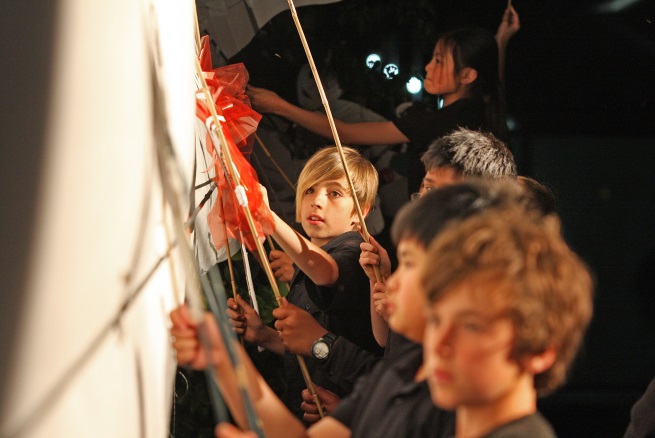 Image from Footscray Primary School with Jo Trevathan. Photo by Dan O’Brien.Please note: When uploading the caption, credit information for each image in the field provided*(If the specifications can’t be met, JPEG’s at lower resolutions are acceptable.)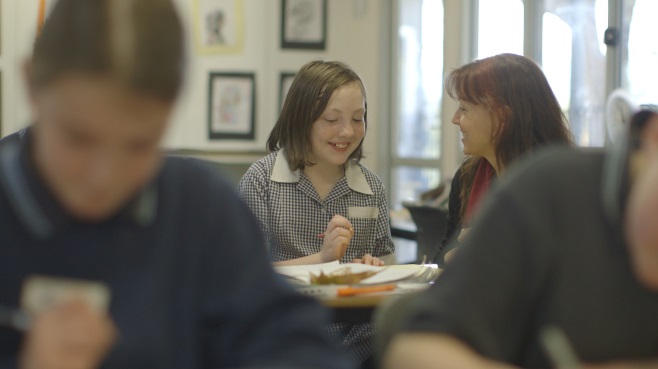 Image from Seville Primary School with Lia Hills. Photo by Singing Bowl Media.Video DocumentationConsider, before filming, how the vision and audio will be captured to ensure best production values, e.g. use of a tripod, best position regarding light and sound sources. Will you need an extra mic to pick up the audio? Please upload to Acquittal Portal: Videos of performances or digital art works such as animation and web pages Due to 25MB per file limit, please submit URL links to existing video footage AND/ORSelected stills from the DVD for publicationPreferred Resolution – 640 x 360 px (widescreen) minimum 400 x 300 px, 25 frames per second (fps)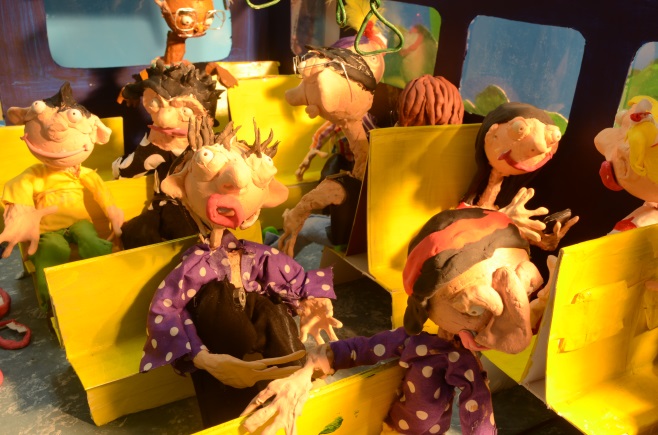 Image from Montague Continuing Education Centre with Dave Jones  Audio DocumentationPlease upload to Acquittal Portal: Audio of music/sound performances and/or compositions Digital audio files should be in MP3 or WMACompressed to a minimum of 192kbpsCurriculum MaterialsPlease email copies ofRelevant curriculum plans AND/ORRelevant assessment rubrics AND/ORUnit of work planners AND/ORLesson plans AND/ORSketches, drafts, designs AND/ORScreen shots of web-based resources AND/ORRelevant school newsletters and media